GEOGRAFIATemat: Euroregiony	       19.06.2020Zapoznaj się z treścią lekcji: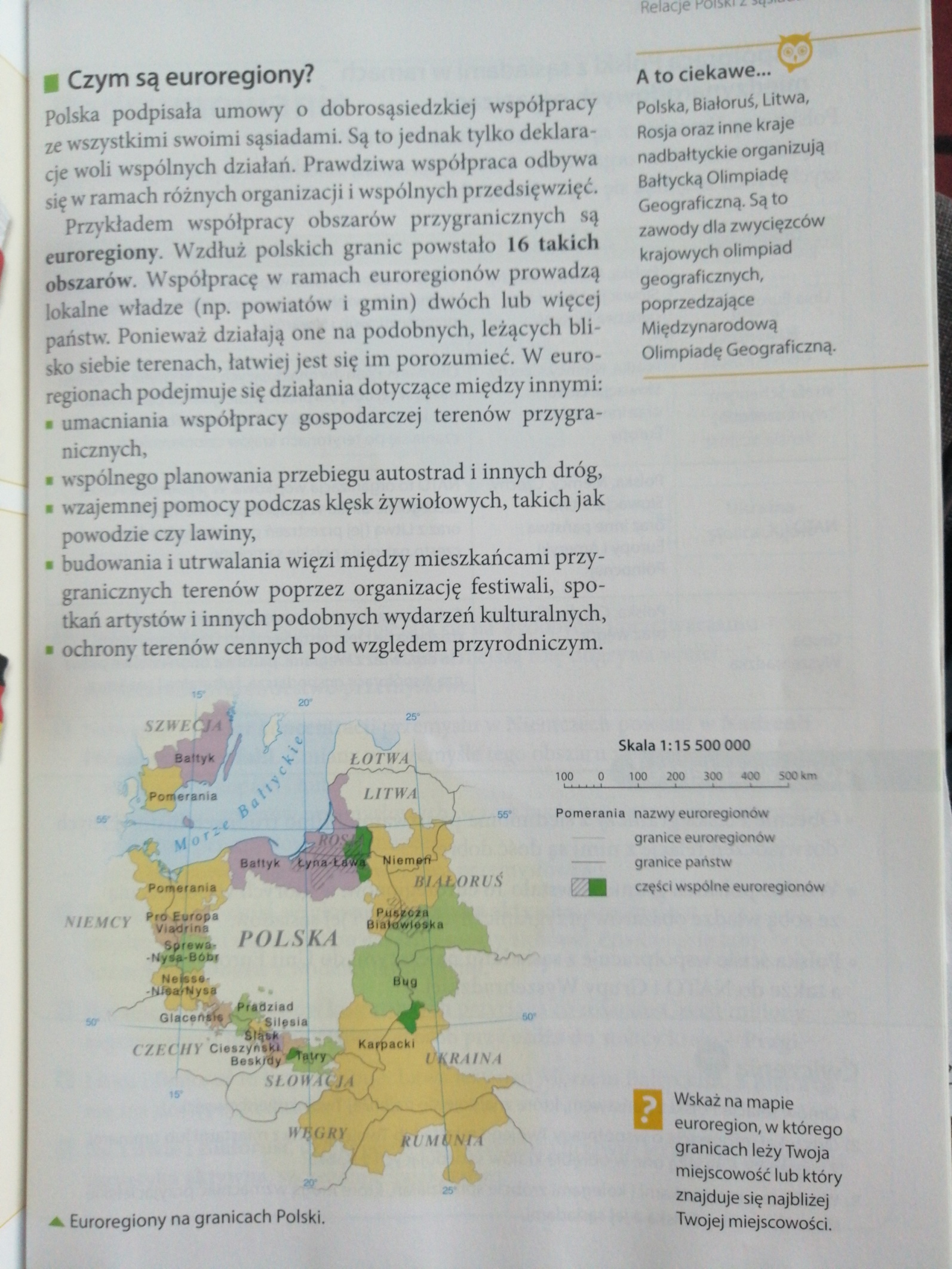 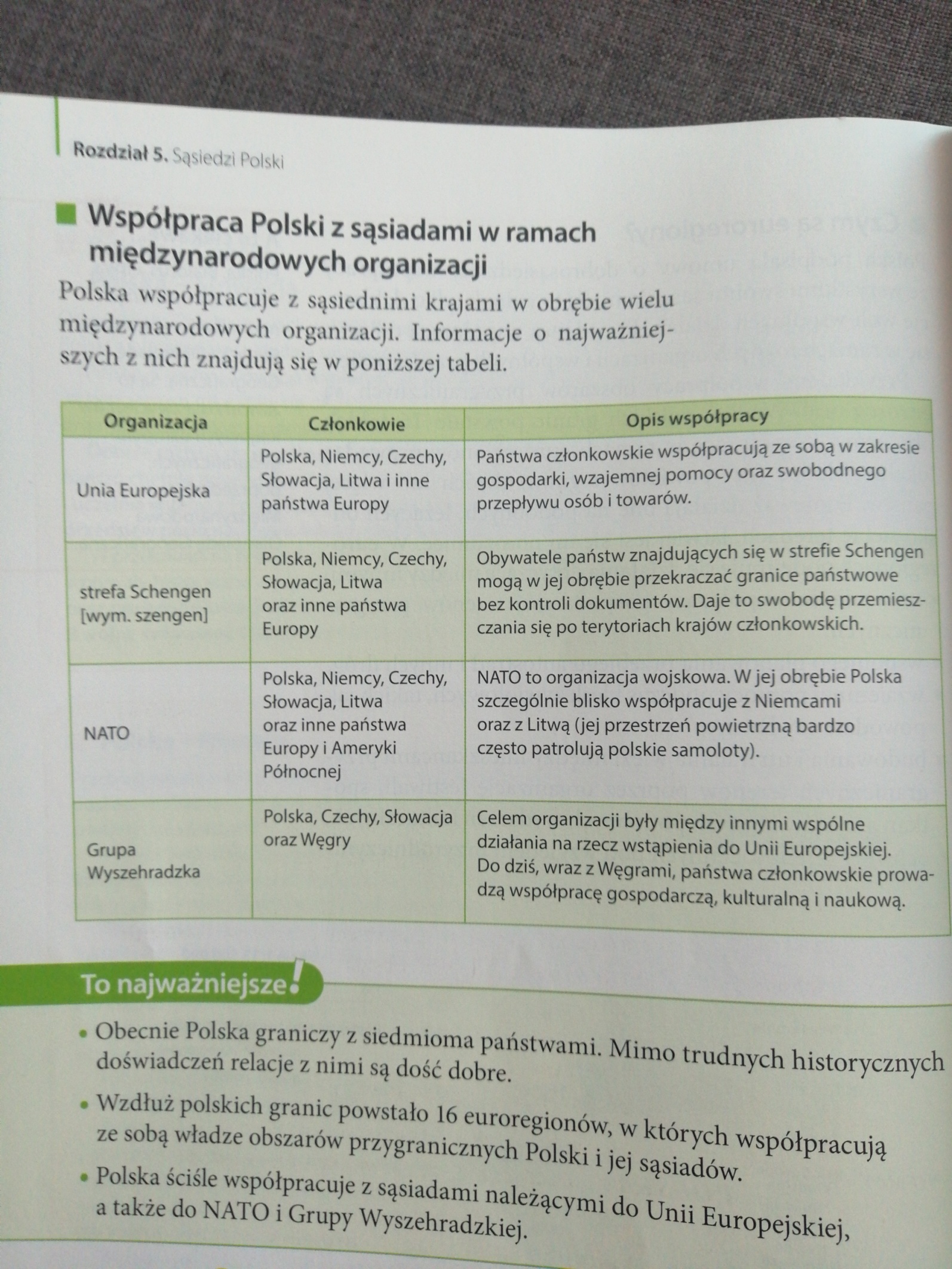 POZDRAWIAM 